I этап соревнований по хоккею с шайбой среди команд подростковых клубов юго-востока РТна призы журнала «Нефть и Жизнь», сезон 2023-2024V игровая зона (4 команды)Приложение № 2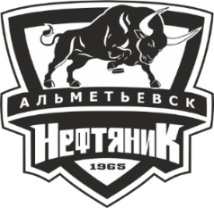 28.01-04 февраля 2024года ХК «Викинг»«Монолит» Азнакаево«Викинг» Азнакаево«Пламя» Азнакаево«Кристалл» пгт.Актюбинский(по круговой системе)«Монолит» Азнакаево«Викинг» Азнакаево«Пламя» Азнакаево«Кристалл» пгт.Актюбинский(по круговой системе)Полуфиналист«Монолит» Азнакаево«Викинг» Азнакаево«Пламя» Азнакаево«Кристалл» пгт.Актюбинский(по круговой системе)Полуфиналист«Монолит» Азнакаево«Викинг» Азнакаево«Пламя» Азнакаево«Кристалл» пгт.Актюбинский(по круговой системе)Ответственный: Хабибуллин М.М.тел: 8-917-264-45-45Ответственный: Хабибуллин М.М.тел: 8-917-264-45-45Ответственный: Хабибуллин М.М.тел: 8-917-264-45-45Ответственный: Хабибуллин М.М.тел: 8-917-264-45-45